	PUBLIC UTILITY COMMISSIONIN THE MATTER OF :   A-8911652Application of Kennedy Transfer, Inc., a corporation of the Commonwealth of Pennsylvania, for the right to transport, as a common carrier, by motor vehicle, household goods in use, which is to be a transfer of all household goods in use rights authorized under the certificate issued at A-00089629 to Robert R. Kennedy and Lois J. Kennedy, d/b/a Kennedy Transfer, subject to the same limitations and conditions.  A-2009-2148204The Pennsylvania Public Utility Commission hereby certifies that after an investigation and/or hearing, it has, by its report and order made and entered, found and determined that the granting of the application is necessary or proper for the service, accommodation, convenience and safety of the public and hereby issues to the applicant this CERTIFICATE OF PUBLIC CONVENIENCE evidencing the Commission's approval to operate as a motor carrier.In Witness Whereof, The PENNSYLVANIA PUBLIC UTILITY COMMISSION has caused these presents to be signed and sealed, and duly attested by its Secretary at its office in the city of Harrisburg this 2nd  day of  November 2010.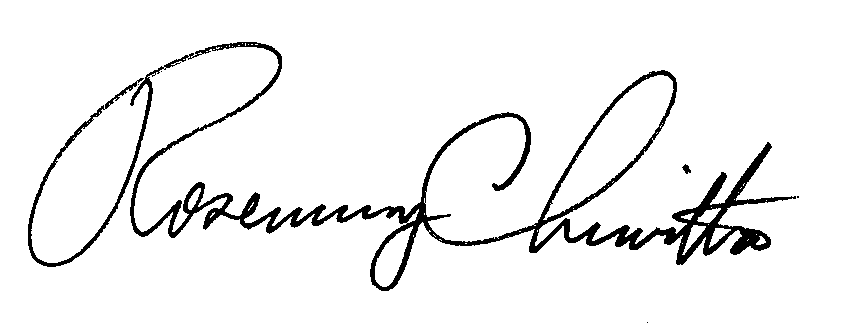 Secretary